.• .•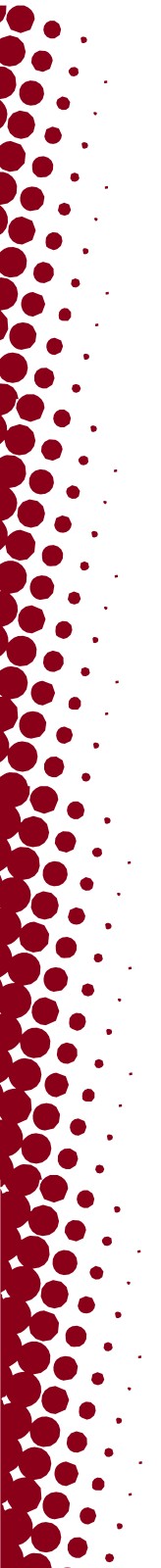 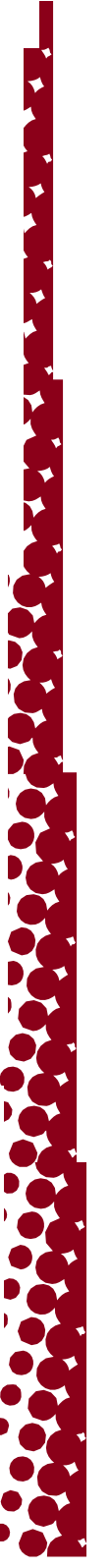 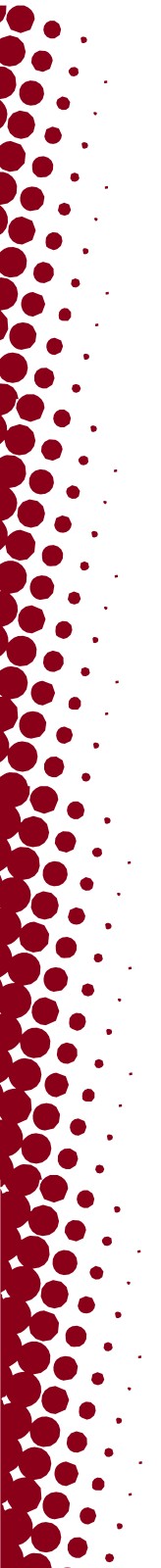 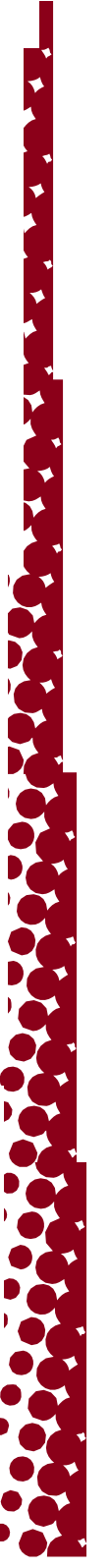 ••••••••••......ఉటా యూనివర్సిటీపబ్లిక్ సురక్షతా విభాగంక్యాంపస్ రిసోర్సులు911   ఎమర్జెన్సీల కోసం801-585-2677 డిస్పాచ్ కోసంయూనివర్సిటీ పోలీస్police.utah.edu నేర బాధితుల న్యాయవాదులు24/7 అందుబాటులోsafety.utah.edu/crime-victim-advocatesక్యాంపస్ భద్రత రక్షిత ఎస్కార్ట్‌లు మరియు మోటరిస్ట్ సహాయంSafeUఫిర్యాదు చేయవలసిన రిసోర్సెస్safeu.utah.eduయూనివర్సిటీ పబ్లిక్ సురక్షతసురక్షతా చిట్కాలు మరియు కార్యక్రమాలువార్షిక సురక్షతా నివేదికలుఫీడ్‍బ్యాక్ తెలియజేయండిsafety.utah.edu ఎమర్జెన్సీ నిర్వహణ ఎమర్జెన్సీ సంసిధ్ధతక్యాంపస్ హెచ్చరికలుemergency.utah.edu  సేఫ్‍రైడ్సో - శు, సాయంత్రం 6 గం నుండి అర్ధరాత్రి 12:30 గం వరకుTransloc యాప్ డౌన్లోడ్ చేసుకోండి మెయిన్ క్యాంపస్ కోసం:commuterservices.utah.edu/safe-ride801-231-9058 (రిసర్చ్ పార్క్ నుంచి)